HttpRequester 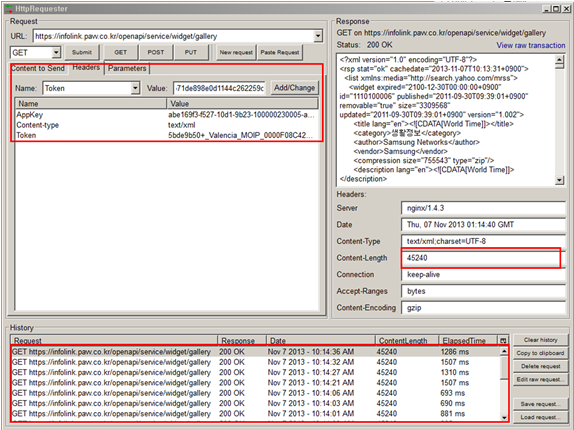 CA PAM 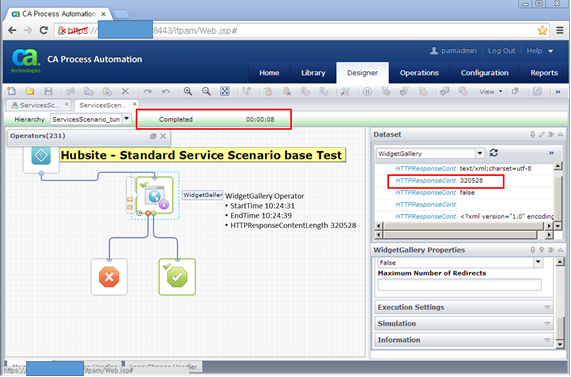 